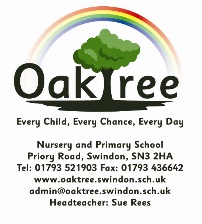 27.5.20Dear Parents and Carers,We are looking forward to welcoming your child back to school and Year 6 on Tuesday 2nd June. Whilst we have done all we can to make school feel like ‘Oaktree’, we have worked hard to ensure that the classroom, playground and outdoors, activities and general routine is as safe as possible and we have followed all necessary guidance from the DfE. We appreciate you may have questions and hope that this letter will go some way in explaining the safeguards we have put in place. However, if there is anything that you would like clarified, please do not hesitate to contact us.The School Day:School will be open to Year 6 children Monday – Thursday each week.We would like Year 6 children to arrive just before or at 9:00am.Children should come to the main car park gates. These are wide enough to allow us to ensure a safe distance between arrivals.We will NOT be unlocking any other gate. The car park will be closed to cars from 8:30am – if you are driving, please use the Co-op car park.Year 6 children will walk with a member of staff to the Year 5&6 door to the building, we will have ground markings to ensure that everyone can keep a safe distance.Year 6 children will then go into class, they will keep their bags, coats and other belongings on their chair or by their table. They will be expected to wash their hands thoroughly before sitting down, so it may take longer than normal for everyone to enter the building.Each group of Year 6 will be up to a maximum of 12 children. The Government have called these ‘bubbles’. Each Year 6 bubble will work and have break separately from the other bubbles. This is to avoid any un-necessary contact and to ensure that we stay as socially distanced and safe as possible.We will do our best to make the learning as fun as possible, but clearly the children will be working independently for much of the time. We will also make the most of our school grounds and learn outside as much as we can. Children will be in groups with other children from the same class. The first class bubble will be taught by the usual class teacher. In the event of 2 bubbles from the same class being needed, teachers from Year 5 will teach the 2nd bubbles. Wherever possible, bubbles of children and staff should remain the same.Children should wear uniform to school. We appreciate that they may have outgrown this, if this is the case, please ensure your child wears an appropriate substitution (e.g. plain white or red T-shirt, polo shirt, blouse or shirt, black, grey or dark blue shorts, skirt or trousers etc). Government advice suggests that this is washed at the end of each day. If this is not possible, we suggest it is washed as regularly as possible. We would encourage children to wear trainers to school so that they can participate in outdoor activities comfortably and safely.In the classroom the children will have their tray on their own table. They will have their own supply of pencils and other stationery on their table so will not be sharing any equipment. Their books will also remain on their table. Teacher feedback will be mainly verbal; we may be able to stamp books but are trying to minimise un-necessary contact. We will no longer be sending reading books home. Your child will have a reading book which they will keep on their own table. These will be ‘quarantined’ for 3 days before being used by anyone else.Break-time will be spent outside (weather permitting). We have set aside 4 different areas of the school for the Year 6 bubbles to use. Each bubble will have their break in their specified area. Using some playground equipment and games such as football will not be possible at this time.At lunch-time we will either eat our lunch outside or in our classroom. We will clean tables thoroughly before and after eating. Once we have eaten we will then have the rest of our lunch-time outside in our specified area. Children who receive Free School Meals will be given a packed lunch each day. All other children should bring their own packed lunch.3:00pm At home-time, if you wish your child to walk home independently they will leave site at a safe distance through the car park gates. If you wish to collect your child, we will wait in a line by the small metal fence. We would ask you to wait in the car park and we will send your child to you, unless you are collecting younger children (you will receive separate guidance about this, particularly the One-Way System around the school we have put in place).Frequently Asked Questions (FAQs)My child has a temperature or other symptoms of Covid-19, what should I do?Keep your child at home, please let us know. Tests are available for anyone over the age of 5 years old. Your child with symptoms should self-isolate for 7 days and the rest of the family should self-isolate for 14 days, unless the results of the test are negative. Please follow the link for further guidance.https://www.gov.uk/government/publications/covid-19-stay-at-home-guidance/stay-at-home-guidance-for-households-with-possible-coronavirus-covid-19-infectionSomeone in our household has symptoms of Covid-19, what should I do?Keep your child at home, please let us know. Tests are available for anyone over the age of 5 years old. Your child with should self-isolate for 14 days, unless the results of the test are negative. Please follow the link for further guidance.https://www.gov.uk/government/publications/covid-19-stay-at-home-guidance/stay-at-home-guidance-for-households-with-possible-coronavirus-covid-19-infectionWhat happens if my child becomes ill or injured at school?If your child becomes ill with non-Covid-19 symptoms, we will phone you and you should collect your child as normal. If your child is hurts themselves for example if they fall over, we have sufficient PPE to enable us to look after your child as normal. If your child has Covid-19 symptoms, they will be moved to a different room and looked after until you arrive to collect them. You should then follow the testing and self-isolation advice above.Will my child be with their teacher and in their classroom?Because each bubble is smaller than our usual classes, we cannot guarantee that your child will be with their own teacher or in their usual classroom. If we have more than one bubble for each class, the second bubble will be taught by a Year 5 teacher in one of the Year 5 classrooms.E.g. Miss Howard & Mrs Bryant’s Class: Bubble 1 – Miss Howard & Mrs Bryant, Bubble 2 – Miss WellsMr Ireland’s Class: Bubble 1 - Mr Ireland, Bubble 2 - Mrs Sharp & Mrs RogersCan my child bring their own pencil case?Yes, if they prefer to use their own stationery. This must not be shared with other children.Can my child bring a water bottle to have in class?Yes, we would encourage all children to have their own water bottle to use throughout the day.Will my child still do PE?Yes, we would ask children to come to school in appropriate kit on PE days as we cannot move to different rooms for girls and boys to get changed separately. We will only be doing activities that we can safely distance. We will avoid sports that require shared equipment or contact. We suggest that children wear trainers to school every day.My child is moving on to their secondary school in September, will they go on their transition days?At this stage we do not know specific arrangements, we have been contacted by all secondary schools and suggest you continue to check your child’s secondary school’s website. We will let you know if we hear any news.